Langdorf, den 28.07.2023Liebe Eltern!Damit Sie in den Ferien in aller Ruhe die Schulsachen für das kommende Schuljahr besorgen können, erhalten Sie bereits jetzt die Materialliste. 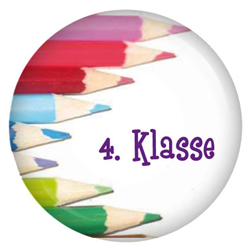 Bitte beschriften Sie alle Hefte, Schnellhefter, Ordner und Blöcke…folgendermaßen mit einem schwarzen, wasserfesten Stift:Zeile: Vorname, NachnameZeile: Klasse 4Zeile: Fach (z.B. Deutsch)Natürlich müssen Sie keinen neuen Umschlag kaufen, falls der alte Umschlag noch in einem guten Zustand ist. Schlagen Sie bereits die Hefte mit dem richtigen Umschlag ein. Beschriften Sie bitte ebenso ALLES Übrige, von den Stiften bis zur Turnkleidung, um Verwechslungen zu vermeiden und Verlorenes schnell und einfach zuordnen zu können. Vielen Dank für Ihre Unterstützung!Federmäppchen:2 BleistifteFüllerHolzfarbstiftemind. 5 verschieden farbige FinelinerLineal (15cm)RadiergummiFolienstift wasserlöslichSchlampermäppchen:1 Klebestift (bitte nicht flüssig)1 Schere1 DosenspitzerFüllerpatronenTextmarker1 Eddingstift (schwarz oder blau)GeodreieckHausschuheGummistiefel für die Pause1 breiter Ordner für DIN A4 – Blätter1 HausaufgabenheftReligion:1 weißer Schnellhefter DIN A4Musik:1 lila Schnellhefter DIN A4Deutsch:4 Heftumschläge DIN A4: 1x orange (Richtig Schreiben), 1x rot (Sprache), 1x gelb (Texte verfassen), 1x durchsichtig3 Hefte DIN A4: liniert, mit beidseitigem Rand, Lineatur 4. Klasse4 Schnellhefter DIN A4: orange, rot, gelb, rosa1 linierter Kieserblock DIN A4, Lineatur 4. KlasseMathe: 2 Hefte DIN A 4: kariert, mit beidseitigem Rand, Karo 4. Klasse3 Heftumschläge DIN A4: 1x hellblau, 1x dunkelblau, 1x durchsichtig1 karierter Kieserblock DIN A4, Karo 4. KlasseFalls am Ende der 3. Klasse noch ein neues Heft begonnen wurde, kann dieses gerne weitergeführt werden! HSU:1 grüner Schnellhefter DIN A41 Heft DIN A4: liniert, mit beidseitigem Rand, Lineatur 4. Klasse1 Heftumschlag DIN A4 grünKunst:Malblock DIN A4, 100 Blatt1 Zeichenblock DIN A31 Jurismappe DIN A31 Schuhkarton mit: 1 Malkasten mit Wasserbecher1 Deckweiß1 Lappen1 altes T-Shirt zum Überziehen6 Pinsel (3 Mal - und 3 Borstenpinsel in verschiedenen Stärken)Sport: 1 Turnbeutel mitTurnschuhe mit heller SohleT-ShirtSporthosekl. HandtuchHaargummi für lange HaareIn den Fächern Deutsch und Mathematik wird jeweils ein Arbeitsheft angeschafft. Diese werden über die Schule bestellt. Die Unkosten teile ich Ihnen mit, wenn die Hefte da sind.Damit die Kinder nicht schon am ersten Schultag total vollgepackt sind, können Sportbeutel sowie Kunstmaterialien auch erst am zweiten Schultag mitgebracht werden.Ich freue mich schon auf das neue Schuljahr und hoffentlich auch weiterhin auf eine gute Zusammenarbeit mit Ihnen!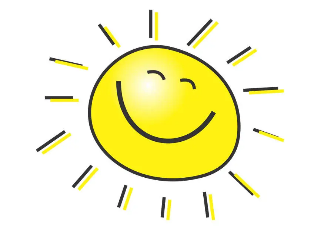 Herzliche Grüße und eine schöne Ferienzeit!Elisabeth Augustin, Lin 